                                                  INDICAÇÃO Nº Assunto: Solicita o serviço de aparas nas árvores das ruas do Jardim Leonor.Senhor Presidente,INDICO ao Sr. Prefeito Municipal, nos termos do Regimento Interno desta Casa de Leis, que se digne V. Ex.ª determinar à Secretaria Obras e Serviços Públicos que execute o serviço de aparas nas árvores das ruas do Jardim Leonor, poir este serviços não é realizado há bastante tempo e os galhos estão encostados na rede elétrica causando grande insegurança aos moradores.  		Tendo o exposto, espera-se que seja atendida brevemente.SALA DAS SESSÕES, 01 de outubro de 2020.LEILA BEDANIVereadora 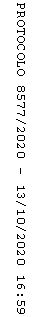 